Информация   ОАО  «Дукс»о  деятельности,  осуществляемой  в  сфереоказания   услуг   по  передаче   электроэнергии   01.06.2011 г.   1.  Информация  о  годовой  финансовой  (бухгалтерской)  отчетности  за  2010 г.  размещена  на  сайте   www.concernav.ru    04.05.2011 г.   2.  Информация  о структуре  и  объеме  затрат   на  производство  и  реализацию (работ,  услуг):  Приложение   № 1   к Приказу Федеральной службы по тарифам от 02.03.2011 № 56-эФорма раскрытия информации о структуре и объемах затрат на оказание услугпо передаче электрической энергии сетевыми организациями, регулирование тарифовна услуги которых осуществляется методом экономически обоснованных расходов.3.   Информация  о  ценах  (тарифах) на регулируемые  услуги:      Постановлением  Региональной  энергетической  комиссии  города  Москвы (РЭК Москвы)  № 129   от  30.12.2009  г.   для  ОАО  «Дукс»  установлен  двухставочный  тариф  на  услуги  по  передаче  электрической  энергии  для  взаиморасчетов  между  сетевыми  организациями  и  головной  электросетевой  компанией  в  размере:                     - ставка  на  содержание  электрических  сетей, руб./МВт/мес.  – 186001,7 - ставка  на  оплату  технологического  расхода (потерь), руб./МВт/ч. – 33,8     Постановлением  Региональной  энергетической  комиссии  города  Москвы (РЭК Москвы)  № 5   от  28.01.2009  г.   о  внесении  изменений  в  постановление  РЭК Москвы  № 129  от  30.12.2009 г.  для  ОАО  «Дукс»  установлен  двухставочный  тариф  на  услуги  по  передаче  электрической  энергии  для  взаиморасчетов  между  сетевыми  организациями  и  головной  электросетевой  компанией  в  размере:                     - ставка  на  содержание  электрических  сетей, руб./МВт/мес.  – 186001,7 - ставка  на  оплату  технологического  расхода (потерь), руб./МВт/ч. – 58,64     Источником  официального  опубликования указанных  выше  Постановлений  является  официальный  сайт  РЭК  Москвы   rek.mos.ru                                         ПРАВИТЕЛЬСТВО    МОСКВЫ                                                                                       РЕГИОНАЛЬНАЯ  ЭНЕРГЕТИЧЕСКАЯ  КОМИССИЯ  ГОРОДА  МОСКВЫПОСТАНОВЛЕНИЕ30 декабря 2009 года	№ 129Об установлении индивидуальных тарифов на услуги по передаче электрической энергии для взаиморасчетов с головнойэлектросетевой  компаниейВ соответствии с Федеральным законом от 14 апреля 1995 г. № 41-ФЗ «О государственном регулировании тарифов на электрическую и тепловую энергию в Российской Федерации», постановлением Правительства Российской Федерации от 26 февраля 2004 г. № 109 «О ценообразовании в отношении электрической и тепловой энергии в Российской Федерации», Методическими указаниями по расчету регулируемых тарифов и цен на электрическую (тепловую) энергию на розничном (потребительском) рынке, утвержденными приказом ФСТ России от 6 августа 2004 г. № 20-э/2, Региональная энергетическая комиссия города Москвы постановляет:1.	Установить и ввести в действие с 1 января 2010 года
индивидуальные тарифы на услуги по передаче электрической энергии для
взаиморасчетов с головной электросетевой компанией в размерах согласно
приложению.Головная электросетевая компания определяется соответствующим постановлением РЭК Москвы в установленном порядке.Признать утратившими силу с 1 января 2010 года постановления РЭК Москвы от 31.12.2009 № 199, № 198, №197, № 192, № 187, № 186, № 185, № 184, № 183, № 182, № 181, № 180, № 179, № 178, № 177, № 176, № 175, № 174, № 173, № 172, № 171, № 170, № 169, № 168, № 167, № 166, № 165, № 164, № 163, № 162, № 161, № 160, № 159, № 158, № 157, № 156, № 155, №154, №153, №152.Председатель  РЭК Москвы	Ю.В. РослякПриложение к  постановлению РЭК Москвы  от 30.12.2009 г.  № 129Индивидуальные тарифы на услуги по передаче электрической энергии для взаиморасчетов между сетевыми организациями и головнойэлектросетевой  компанией            ПРАВИТЕЛЬСТВО    МОСКВЫ                                         РЕГИОНАЛЬНАЯ  ЭНЕРГЕТИЧЕСКАЯ КОМИССИЯ  ГОРОДА  МОСКВЫПОСТАНОВЛЕНИЕ28 января 2010 года	       № 5О внесении изменений в постановление РЭК Москвыот 30.12.2009 №129В связи с допущенными техническими ошибками в постановлении РЭК Москвы от 30.12.2009 № 129 «Об установлении индивидуальных тарифов на услуги по передаче электрической энергии для взаиморасчетов с головной электросетевой компанией» Региональная энергетическая комиссия города Москвы постановляет:Внести изменения в постановление РЭК Москвы от 30.12.2009 № 129 «Об установлении индивидуальных тарифов на услуги по передаче электрической энергии для взаиморасчетов с головной электросетевой компанией», изложив пункты 3-25, 27-42 приложения в редакции согласно приложению к настоящему постановлению.Первый   заместительпредседателя  РЭК  Москвы	М.Е. ЯковлевПриложение  к постановлению РЭК Москвы от 28.01.2010 № 5Внесение изменений в приложение к постановлению РЭК Москвы от 30.12.2009 № 129Индивидуальные тарифы на услуги по передаче электрической энергии для взаиморасчетов между сетевыми организациями и головнойэлектросетевой   компанией 4.  Информация  о  балансе  электрической  энергии и мощность:- Баланс  эл.энергии  по сетям ВН,СН1,СН11 и НН  ОАО «Дукс» (таблица № П1.4)   (приложение  № 2).- Баланс  электрической мощности по диапазонам напряжения  ЭСО ОАО «Дукс»  (таблица  № П1.5.) (приложение № 3). 5. Информация  об отпуске  электроэнергии  в  сеть  и  отпуске  электроэнергии  из  сети   и   объеме  переданной  электроэнергии:       За   2010  год   фактически  отпущено  электроэнергии  в  сеть  ОАО  «Дукс» --  17 532,688  тыс. кВт.ч   из   сети  ОАО «Дукс»  по  уровням  напряжения:   СН2 - 17 532,688 тыс.кВт.ч       Объем  переданной  электроэнергии  за  2010 г.  по  Договору  № 66-1485                           от  02.06.2008  г.  с  ОАО  «МЭС»   об  оказании  услуг  по  передаче  электроэнергии  Потребителям  сетевой  организации  по  уровням  напряжения   составляет:по  сетям   СН2   -   8561,917  тыс. кВт.чпо  сетям   НН     -   3556,938  тыс. кВт.ч   ИТОГО :          -  12 118,855 тыс. кВт.ч        6.  Информация  об  уровне  нормативных  потерь  электроэнергии  за  текущий  период:       Нормативы  потерь  электроэнергии  согласовывались  с  Региональной  энергетической  комиссией  (письмо  №  в 62-02-490/9   от  08.06.2009 г.)  и  утверждались  в  Минэнерго  России  (Приказ № 397  от  07.09.2009  г.).  Нормативные  потери  в  2010  г.  составили  4,6 %  от  объема  отпуска  электроэнергии  в  сеть.     Экспертиза  нормативов  технологических  потерь  при  передаче  электроэнергии  по  эл.сетям  ОАО «Дукс»  проведена  ООО  «ЭнергоЭксперт Групп»,  аккредитованным  в  качестве  независимого  эксперта  при  РЭК Москвы  Постановлением  РЭК  Москвы   № 32   от  18  августа  2006  г.ПРАВИТЕЛЬСТВО МОСКВЫПЕРВЫЙЗАМЕСТИТЕЛЬ ПРЕДСЕДАТЕЛЯРЕГИОНАЛЬНОЙ ЭНЕРГЕТИЧЕСКОЙКОМИССИИ ГОРОДА МОСКВЫ(РЭК МОСКВЫ)Улица Новый Арбат, д.36/9, Москва, 121205Телефон: (495) 690-8954, факс: (495) 690-8574Е-таП: уакоуlеу-гек@гаmbler.ru,http://гек.mos.гuОКПО 55240263, ОГРН 1037739324985,ИНН/КПП 7704219722/770401001            08.06.2009 г.   № в 62-02-490/9             На № 932/402   от 30.03.2009 г.Генеральному директору ОАО «ДУКС» И.С. ГригорьевуПравды ул., д.8, Москва, 125124О  согласовании  нормативов                                                                                       Уважаемый  Игорь  Степанович!Региональная энергетическая комиссия города Москвы (далее - РЭК Москвы) рассмотрела «Расчет норматива технологических потерь электроэнергии при ее передаче по электрическим сетям ОАО «ДУКС» на 2010 г.» и сообщает.Расчеты выполнены согласно требованиям Приказа Минэнерго РФ от 30 декабря 2008 г. № 326 «Об организации в Министерстве энергетики Российской Федерации работы по утверждению нормативов технологических потерь электроэнергии при ее передаче по электрическим сетям».Исходными данными к расчету нормативов технологических потерь являются показатели баланса электроэнергии, структура баланса электроэнергии по классам напряжения, протяженность воздушных и кабельных линий, количество и установленная мощность силовых трансформаторов.М.Е.ЯковлевНа основании проведенного анализа документации и выполненных расчетов, РЭК Москвы делает вывод о технической обоснованности представленного на утверждение в Минэнерго России норматива технологических потерь электроэнергии при ее передаче по электрическим сетям ОАО «ДУКС» на 2010 год 4,60 % от величины отпуска электроэнергии в сеть 18900 тыс.кВтч.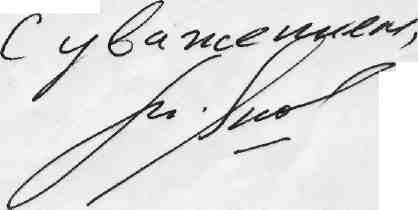                                        В.П.  Лунева 6909729Министерство  энергетики Российской  Федерации(Минэнерго России)                               П Р И К А З                                              МоскваОб утверждении нормативов технологических потерь электрической энергии при ее передаче по электрическим сетям на 2010 годВ соответствии с пунктом 4.2.4 Положения о Министерстве энергетики Российской Федерации, утвержденного постановлением Правительства Российской Федерации от 28 мая 2008 г. № 400 (Собрание законодательства Российской Федерации, 2008, № 22, ст. 2577; № 42, ст. 4825; 2009, № 3, ст. 378), и пунктом 22 Основ ценообразования в отношении электрической и тепловой энергии в Российской Федерации, утвержденных постановлением Правительства Российской Федерации от 26 февраля 2004 г. № 109 (Собрание законодательства Российской Федерации, 2004, № 9, ст. 791; 2005, № 1, ст. 130; № 43, ст. 4401; № 47, ст. 4930;                      № 51, ст. 5526; 2006, № 23, ст.'2522; № 36, ст. 3835; № 37, ст. 3876; 2007, № 1, ст. 282; № 14, ст. 1687; № 16, ст. 1909),  п р и к аз ы в а ю:Утвердить прилагаемые нормативы технологических потерь электрической энергии при ее передаче по электрическим сетям на 2010 год.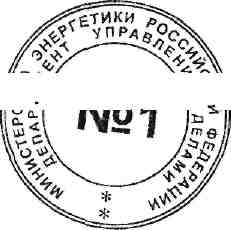 Заместитель Министр   	В.М. АзбукинУТВЕРЖДЕНЫприказом Минэнерго Россииот «07» сентября 2009 г. № 397НОРМАТИВЫтехнологических потерь электрической энергии при ее передаче по электрическим сетям  на 2010 год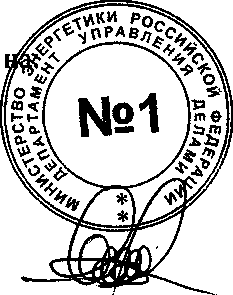 Выписка верЗаместитель директора Департамента государственной нормативно-технической политики, энергоэффективности и экологии в ТЭКСП. Макуха  7.  Информация    о  зоне  деятельности  сетевой  организации:   В  электрических  сетях  ОАО «Дукс»  подключены  следующие объекты   следующих   потребителей:- 3я ул. Ямского Поля,  дома  №№  26,28,32- ул. Правды ,  д.8, корпуса  № 1,3,13,35,49- 5я  ул. Ямского Поля , дом 7, корп.1  и  2;  дом  №98.   Информация   о  техническом  состоянии  кабельных  сетей:Кабельные  линии  прокладки  1937/67 гг.  имеют  80% -90 %  износа.Техническое  состояние  кабельных  линий  прокладки  2006 г.  – удовлетворительное.9.  Информация  о  сводных  данных  об  аварийных  отключениях:Аварийных  отключений  из-за  выхода  из  строя  кабельных  сетей  и  электрического  оборудования   в  2010 г.   не  было.№ п/пПоказательЕд. изм.ГодГодПримечание ***№ п/пПоказательЕд. изм.План  *план *факт **Примечание ***IНеобходимая валовая выручка на содержание (котловая)тыс. руб.7777,127848,6471Необходимая валовая выручка на содержание (собственная)тыс. руб.7138,007137,9981.1Себестоимость, всего, в том числе:тыс. руб.7138,006798,0931.1.1Материальные расходы, всеготыс. руб.1271,28349,7091.1.1.1в том числе на ремонттыс. руб.-251,1531.1.2Фонд оплаты труда и отчисления на социальные нужды, всеготыс. руб.4710,775292,4441.1.1.2в том числе на ремонттыс. руб.--1.1.3Амортизационные отчислениятыс. руб.704,580704,5801.1.4Прочие расходытыс. руб.451,360451,3601.1.4.1арендная плататыс. руб.286,700286,7001.1.4.2налоги, пошлины и сборытыс. руб.164,660164,6601.1.4.3другие прочие расходытыс. руб.--1.2Прибыль до налогообложениятыс. руб.0339,9051.2.1Налог на прибыль  (20%)тыс. руб.067,9811.2.2Чистая прибыль, всего, в том числе:тыс. руб.1.2.2.1прибыль на капитальные вложения (инвестиции)тыс. руб.1.2.2.2прибыль на возврат инвестиционных кредитовтыс. руб.1.2.2.3дивиденды по акциямтыс. руб.1.2.2.4прочие расходы из прибылитыс. руб.1.3Недополученный по независящим причинам доход (+)/избыток средств, полученный в предыдущем периоде регулирования (-)тыс. руб.IIСправочно: расходы на ремонт, всего (п. 1.1.1.1 +п. 1.1.1.2)тыс. руб.IIIНеобходимая валовая выручка на оплату технологического расхода электроэнергии (котловая)тыс. руб.1Необходимая валовая выручка на оплату технологического расхода электроэнергии (собственная)тыс. руб.№ п/ пНаименование организацииДвухставочный тарифДвухставочный тарифставка за содержание электрических сетей,руб./МВт*меc.ставка наоплатутехнологического  расхода(потерь),руб./МВт*ч.12341ОАО «Московская объединенная электросетевая компания»399252,3163,672ОАО "Объединенная энергетическая компания"2052967,342,13ООО "Генеральная сбытовая компания"377796,240,54ООО "Каскад-Энергосеть"249417,235,15ОАО "РЖД"30974,616,36ЗАО "Энергосервис"248856,727,77ЗАО "СМАК"262780,229,58ООО "Трансэнерго"929491,013,79ООО "Нагатино-Энергосеть "803817,9109,310ООО "Комплексный энергетический сервис"223386,499,911ЗАО "Объединенная электросетевая компания"444437,144,912ООО "Объединенные энергосистемы"455977,728,113ООО "Энерготранзит"352728,53,614ГУП "ЭВАЖД"334727,86Д15 1617ЗАО "ПОЛЕТ-ИНЖЕНЕР"709932,385,216ЗАО "Энерго-Холдинг"296041,756,0217ООО "ВПК-Сооружение"224808,185,218ОАО Аэропорт Внуково286524,418,419ОАО"ДУКС"186001,733,82021ОАО "ЗВИ"167401,8118,821ОАО "Карачаровский механический завод"636605,029,722ОАО "Машиностроительный завод "Маяк"457641,483,523ЗАО "Микояновский мясокомбинат"376630,144,124ОАО "ММП имени В.В. Чернышева"25628,375,225МГУП Мосводоканал119647,629,926ОАО "Энергокомплекс"102710013,2149,327ОАО "Московский завод "Электрощит"67893,775,528ГУП Московский метрополитен497924,922,829ОАО "Московский нефтеперерабатывающий завод"71207,627,130ЗАО "Московский прожекторный завод"184075,745,231ОАО "Московский радиотехнический завод"72629,468,632ГУП "Моссвет"286230,518,033ОАО "НИЦЭВТ"264760,548,234ОАО "Олимпийский комплекс «Лужники»"316634,920,135ОАО "Оптово-розничный торговый центр "Москва"15078,831,636ОАО "Тушинский машиностроительный завод"268536,744,537АМО ЗИЛ172935,149,338ОАО "Шереметьево - Карго"117674,4185,839Долгоруковская КЭЧ838397,787,9440ООО "(ИСТОД"289935,141,541000 "Люкс Технолоджи"623936,53,642ЗАО "Управление технической эксплуатации ВВЦ"391102,553,2№ п/ пНаименование организацииДвухставочный тарифДвухставочный тариф№ п/ пНаименование организацииставка засодержаниеэлектрическихсетей, руб./МВт*мес.ставка наоплатутехнологическиго расхода(потерь),руб./МВт*ч.12343ООО «Генеральная Сбытовая Компания»377796,1640,504ООО «Каскад-Энергосеть»249822,6935,145ОАО «РЖД»30974,6016,306ЗАО «Энергосервис»248805,3727,687ЗАО «СМАК»263351,4525,588ООО «Трансэнерго»761513,0013,719ООО «Нагатино-Энергосеть»803817,76109,4810ООО «Комплексный энергетический сервис»223386,3599,8511ЗАО «Объединенная электросетевая компания»444437,1144,0112ООО «Объединенные энергосистемы»455977,6927,9713ООО «Энерготранзит»352728,523,6214ГУП «ЭВАЖД»334727,806,1415ЗАО «ПОЛЕТ-ИНЖЕНЕР»709932,2276,0516ЗАО «Энерго-Холдинг»296041,7255,9917ООО «ВПК-Сооружение»224808,1485,1718ОАО «Аэропорт Внуково»287188,2331,9619ОАО «ДУКС»186001,6158,6420.ОАО «ЗВИ»144343,76108,4521ОАО «Карачаровский механический завод»636605,1167,4022ОАО «Машиностроительный завод «Маяк»457641,4134,2023ЗАО «Микояновский мясокомбинат»304396,1144,1024ОАО «ММП имени В.В. Чернышева»0,000,0025МГУП «Мосводоканал»125366,6229,9127ОАО «Московский завод «Электрощит»67833,3376,7028ГУП «Московский метрополитен»401896,5433,3529ОАО «Московский нефтеперерабатывающий завод»168729,6054,2830ЗАО «Московский Прожекторный Завод»188285,2156,3931ОАО «Московский радиотехнический завод»77230,1668,6532ГУП «Моссвет»287834,09178,1933ОАО «НИЦЭВТ»264760,3677,5834ОАО «Олимпийский комплекс «Лужники»»316644,7991,2035ОАО «Оптово-розничный торговый центр «Москва»15104,8531,5636ОАО «Тушинский машиностроительный завод»268904,1976,8137АМО ЗИЛ172935,1256,3638ОАО «Шереметьево - Карго»117674,4248,0539Долгоруковская КЭЧ838396,5992,0340ООО «ОКТОД»289935,0940,8941000 «Люкс Технолоджи»625591,5139,6842ЗАО «Управление технической эксплуатации ВВЦ»391102,4551,221№ п/пОрганизация(организационно-правоваяформа;наименование;местонахождение)Отпускэлектроэнергиив сеть,тыс. кВт.чНормативтехнологическихпотерьэлектроэнергии приее передаче поэлектрическимсетям на 2010 год,% от отпускаэлектроэнергии всеть2ОАО «Дукс», г. Москва18 9004,60